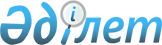 Об определении мест для размещения агитационных печатных материалов на территории Амангельдинского района
					
			Утративший силу
			
			
		
					Постановление акимата Амангельдинского района Костанайской области от 21 февраля 2011 года № 37. Зарегистрировано Управлением юстиции Амангельдинского района Костанайской области 22 февраля 2011 года № 9-6-122. Утратило силу - Постановлением акимата Амангельдинского района Костанайской области от 28 февраля 2014 года № 64

      Сноска. Утратило силу - Постановлением акимата Амангельдинского района Костанайской области от 28.02.2014 № 64 (вводится в действие по истечении десяти календарных дней после дня его первого официального опубликования).      В соответствии с пунктом 6 статьи 28 Конституционного закона Республики Казахстан от 28 сентября 1995 года "О выборах в Республике Казахстан", пунктом 2 статьи 31 Закона Республики Казахстан от 23 января 2001 года "О местном государственном управлении и самоуправлении в Республике Казахстан", акимат Амангельдинского района ПОСТАНОВЛЯЕТ:



      1. Определить совместно с районной избирательной комиссией места для размещения агитационных печатных материалов на территории Амангельдинского района согласно приложению.



      2. Контроль за исполнением настоящего постановления возложить на руководителя аппарата акима района Кеделбаева К.У.



      3. Настоящее постановление вводится в действие после дня его первого официального опубликования.      Аким района                                С. Ахметов      СОГЛАСОВАНО:      Председатель районной

      избирательной комиссии

      ___________ А. Ибраева

Приложение       

к постановлению акимата 

от 21 февраля 2011 года 

№ 37           Места для размещения агитационных печатных

материалов на территорий Амангельдинского района
					© 2012. РГП на ПХВ «Институт законодательства и правовой информации Республики Казахстан» Министерства юстиции Республики Казахстан
				№
Населенные пункты
Места для размещения

агитационных

печатных материалов
1село АмангельдыЩит (пересечение улиц,

А. Байтурсынова, Дүйсенбина)2село ЕсирЩит у здания государственного

учреждения "Основная средняя

общеобразовательная школа имени

Н. Мейрманова отдела образования

Амангельдинского района"3село КемерЩит у здания государственного

учреждения "Кемерская основная

средняя общеобразовательная школа

отдела образования

Амангельдинского района"4село КогалыкольЩит у здания государственного

учреждения "Когалыкольская

начальная общеобразовательная

школа отдела образования

Амангельдинского района"5село АккисиЩит у здания государственного

учреждения "Аккисинская начальная

общеобразовательная школа имени

И.Алтынсарина отдела образования

Амангельдинского района"6село КарасуЩит у здания торгового дома

"Ақжол"7село С.ЕсенбаеваЩит у здания медицинского пункта8село А.СыздыковаЩит на Центральной улице9село АгайдарЩит у здания медицинского пункта10село АмантогайЩит у здания государственного

учреждения "Амантогайская средняя

общеобразовательная школа отдела

образования Амангельдинского

района"11село ЖалдамаЩит у здания государственного

учреждения "Жалдаминская средняя

общеобразовательная школа отдела

образования Амангельдинского

района"12село ШакпакЩит у здания библиотеки13село ТастыЩит у здания офиса товарищество с

ограниченной ответственностью

"Табыс"14село КарынсалдыЩит у здания государственного

учреждения "Карынсалдинская

основная средняя

общеобразовательная школа отдела

образования Амангельдинского

района"15село ГорнякЩит у здания государственного

учреждения "Горнякская начальная

общеобразовательная школа отдела

образования Амангельдинского

района"16село СтепнякЩит у здания государственного

учреждения "Степнякская основная

средняя общеобразовательная школа

отдела образования

Амангельдинского района"17село УштогайЩит у здания Уштогайского

сельского клуба18село АксайЩит у здания Аксайского сельского

клуба19село БайгабылЩит у здания Байгабылского

сельского клуба, информационный

щит у здания государственного

учреждения "Средняя

общеобразовательная школа имени

Акана Нурманова отдела образования

Амангельдинского района"20село ЖанатурмысЩит на Центральной улице21село ЖетибайЩит у здания медицинского пункта22село КумкешуЩит у здания Кумкешуского

сельского клуба, щит у здания

государственного учреждения

"Кумкешуская средняя

общеобразовательная школа отдела

образования Амангельдинского

района"23село АйтбайЩит на Центральной улице24село УрпекЩит у здания государственного

учреждения "Жана аульская средняя

общеобразовательная школа с

эстетическим уклоном отдела

образования Амангельдинского

района"25село КосжанЩит у здания государственного

учреждения "Чапайская начальная

общеобразовательная школа имени

М. Томашина отдела образования

Амангельдинского района"26село АгаштыкольЩит у здания государственного

учреждения "Агаштыкольская

начальная общеобразовательная

школа отдела образования

Амангельдинского района"27село КабыргаЩит у здания государственного

учреждения "Средняя

общеобразовательная школа имени

Н.К. Крупской отдела образования

Амангельдинского района"28село ЖанатайЩит у здания государственного

учреждения "Жанатайская начальная

общеобразовательная школа имени

М. Ауэзова отдела образования

Амангельдинского района"